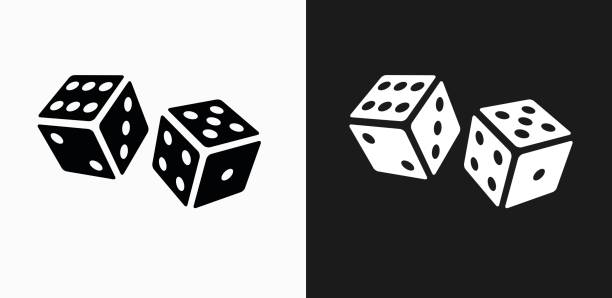 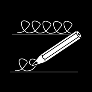 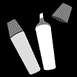 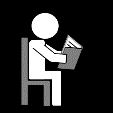                                                                                                   extra oefening bij WP 2 : moeilijke kopjes  de knalstukhij staatik snikde stoelhet vuursmalik steekde knopde steenhet spelwij staanik speelde spinik stopde snoepde sterde stamde knoophet stuurhet spookik snikstomde stok